２０２２年１２月３１日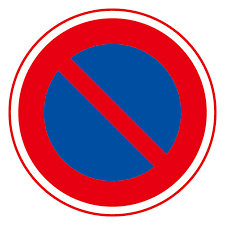 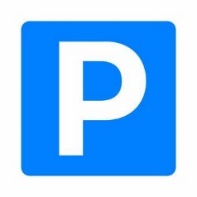 熊本県行政書士会は、現在の会館建物を取得して以来、１階の駐車スペースの他、りょうり亭 様と賃貸借契約を締結し、会員の皆様方が多数来館される際に利用していただけるよう駐車場を確保してまいりました。しかし、今年になって多喜加和様より営業を終了させること、駐車場を含めた敷地は新たな目的に供する予定である旨お知らせをいただきました。そこで今夏以降、事務局において近隣各所に打診して代替駐車場の確保を図ってきたところですが、実現できず現在に至っております。契約は今秋終了となる予定でしたが、その後12月末まで駐車可能としていただいています（明確な期限は無く、先方のご都合次第）。引き続き駐車場確保に努めて参りますが、すぐに新たな駐車場を確保することは困難と思われますので、会員の皆様にはご不便をおかけしますが、なにとぞご理解とご協力をいただきますようよろしくお願いいたします。熊本県行政書士会行政書士会の駐車場契約が終了します